New Signage Request for Proposal for First Church of Christ, Scientist, Athens, GA
578 Whitehead Road
Athens, GA  30606
678-371-9373/jkimbb@msn.com (Kimberley Hancock, on behalf of FCCS, Athens)
www.ChristianScienceAthens.comThe Two Quotes NeededQuote for the sign as outlined below, see Images C (below) for desirable optionsQuote for a cheaper sign option like Image D (below)Quote 1  ::  This sign…Needs to be quite larger than current sign – both in height and width, and look the same from both sides.  As large as it can be, without protruding into the sidewalk, and without becoming unstable.  See Images B below for current signage.Needs to be well lit at night (externally lit). The current lights are inoperable – we suspect one of the internet service providers cut the power line when digging/replacing their own line.What kind of city/county sign approval will we need?  Can you (the sign maker) get that approval for us?Should include the following elements:Cross and Crown (we will pay the $250 and get approval from TMC for the legal use of the trademark), see Image A below.With the C&C, we don’t need Bible quotes (they’re included); so C&C needs to be largeShould include the following text:FIRST CHURCH OF CHRIST, SCIENTIST (All caps, with first letters of each word being larger capital letters)Cross and Crown (see Image A)www.ChristianScienceAthens.comSUNDAY SERVICES and SUNDAY SCHOOLHanger 5 Hangers 6 (used one at a time)WEDNESDAY MEETING   Hanger #3 READING ROOMHanger #1 here[space for 1 additional hanger]Hangers should be able to be missing, without undue confusion.Space for four hangers.  Must have two copies of every hanger – front and backHanger 1Come for Spiritual Discovery and RefreshmentTuesdays and Thursdays 11-2Hanger 2Thanksgiving Day Service 10:30 – 11:30 amAll are welcome!Hanger 3Come as you are!7:30 pm in the Sunday School (entry in back)Hanger 4[Custom – content to be provided later] for lectures, special public meetings, Bible quotes, etc.Hangers 5 Sunday mornings at 10:30 amHangers 6 – used one at a timeThe subject this Sunday is:
GodThe subject this Sunday is:
SacramentThe subject this Sunday is:
Life“”
Truth“”
Love“”
Spirit“”
Soul“”
Mind“”
Christ Jesus“”
Man“”
Substance“”
Matter“”
Doctrine of Atonement“”
Adam and Fallen Man“”
Mortals and Immortals“”
Soul and Body“”
Ancient and Modern Necromancy, alias Mesmerism and Hypnotism, Denounced“”
God the Only Cause and Creator“”
God the Preserver of Man“”
Is the Universe, Including Man, Evolved by Atomic Force?“”
Christian ScienceImage A – Cross and Crown (trademarked)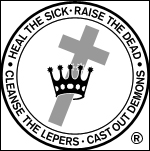 Images B – Current signage (disregard Shawn and the bar he’s holding, but he gives a good idea of the current size)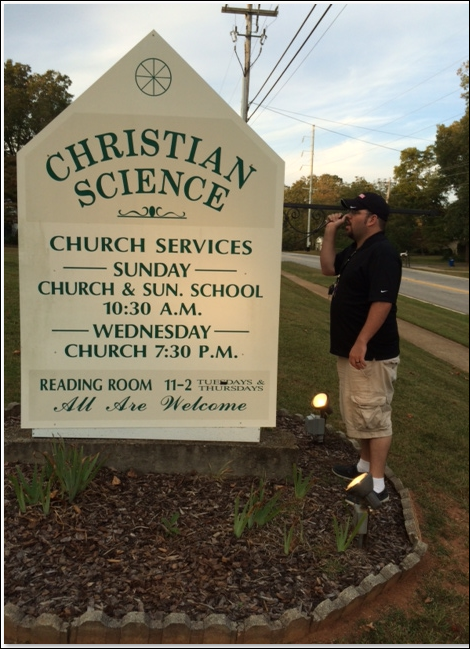 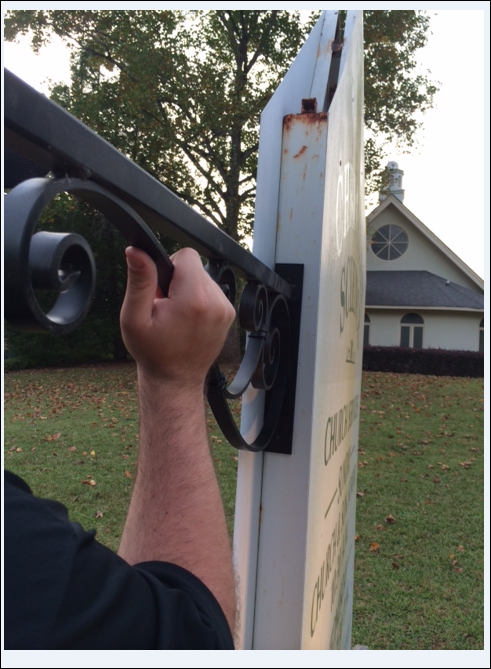 Images C - My Favorite sign styles in descending order of how much I like them (size of emblem, though the service start times are very hard to read):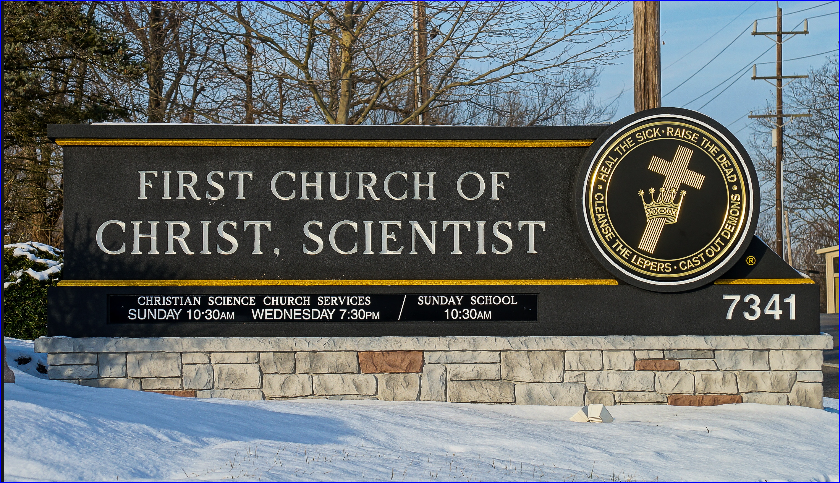 If you add an extra row or spaces below the bottom gold line, you could have a spot for all requested hangers.2nd Church Atlanta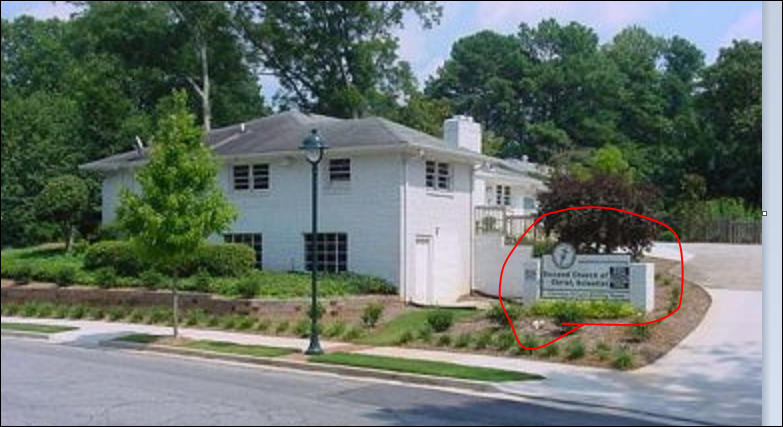 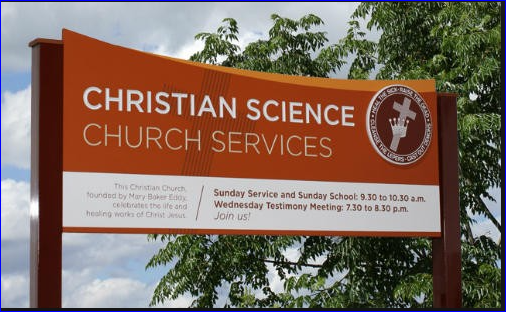 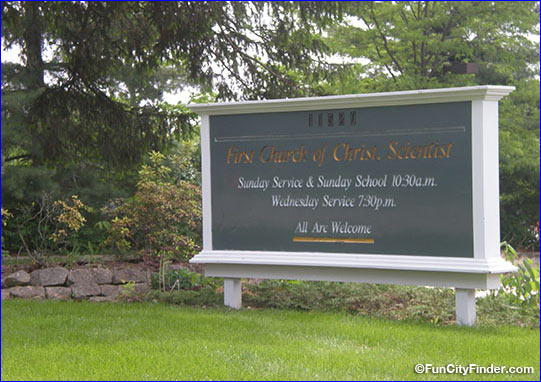 Images D - Cheaper Signs, in order of desirability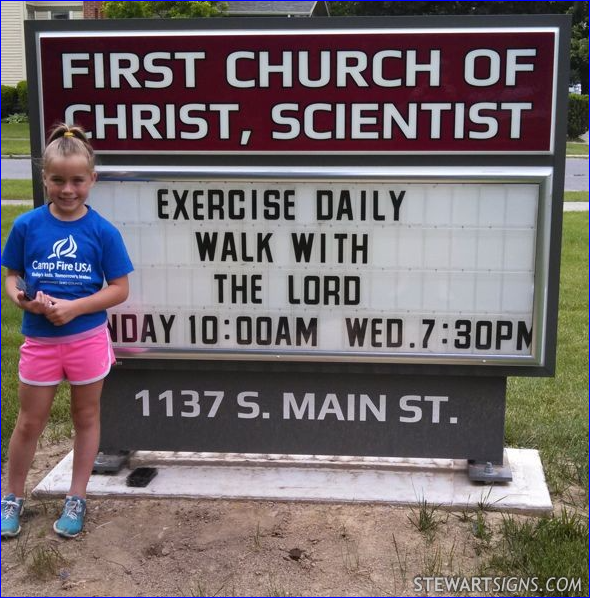 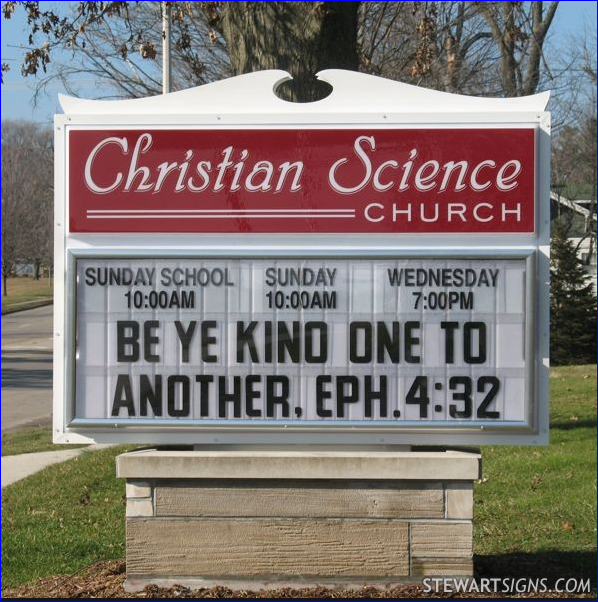 Images E – Other Sign Samples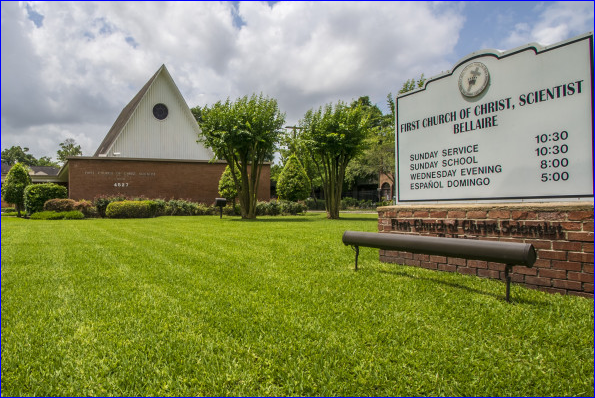 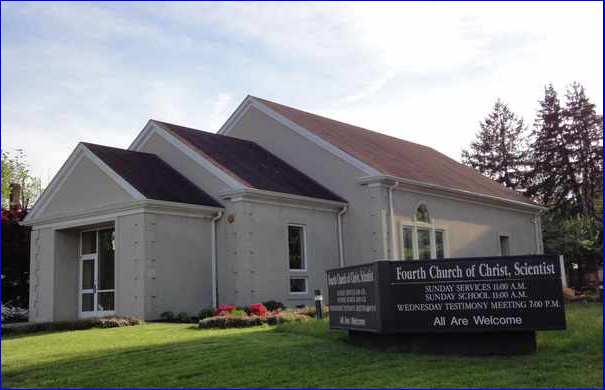 